 2015-2016 Community Unit School District #4 Registration Information 

CUSD #4 will hold its District-Wide registration day on Wednesday, August 5, 3:00-8:00 p.m. in the Unity High School Cafeteria for all K-12 students.  At this time, all necessary forms and class schedules will be made available and payments may be made for book rent/technology fees,     Driver Education fees, school lunches and school breakfasts. 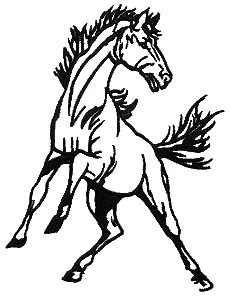 
2015-2016 Book Rent/Technology fees:	K-4th Grade  $150.00		5-12th Grade  $250.002015-2016 Lunch: 				K-3rd Grade  $2.40		4-12th Grade  $2.602015-2016 Breakfast:				K-12th  $1.202015-2016 Driver Education fee:  $250.00 The first student attendance day for the 2015-2016 school year will be Tuesday, August 18, with a 2:00 p.m. dismissal on that day, as well as the remainder of that week, August 19-21.Unity Elementary School (ECE-3rd Grade)Open House: Thursday, August 13, 5:00-7:00 p.m.Unity Middle School (4-8th Grade)Open House: Thursday, August 13, 4:30-7:30 p.m.Laptops issued for 5-8th students in Middle School Gym (Students must bring laptop backpack to receive their laptop)Unity High School (9-12th Grade)Schedules may be changed:Seniors-Monday, August 10, 9 a.m.-1:00 p.m.Juniors-Tuesday, August 11, 9 a.m.-1:00 p.m.Sophomores, Wednesday, August 12, 9:00 a.m.-1:00 p.m.Freshmen, Thursday, August 13, 9:00 a.m.-2:00 p.m.Laptops issued for 9-12th students in Middle School Gym(Students must bring laptop backpack to receive their laptop)Additional InfoThere is not a book rent fee for ECE students.All School Fee Waiver Requests need to be submitted and approved before any 5-12th grade student may receive his or her laptop.Backpacks will not be supplied by the school this year at any grade level.4th grade students will not be taking laptops home.Breakfast will be available for all K-12th grade students 7:30-7:50 a.m. each day.